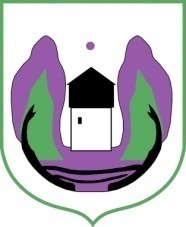 Crna GoraOPŠTINA ROŽAJEBroj:________Rožaje, 03.12. 2014. godineNa  IV redovnoj sjednici  SO-e Rožaje održanoj dana 30.10.2014.god. u skladu sa Statutom i  čl. 66 i 67 Poslovnika o radu SO-e Rožaje, na odborničko pitanje koje je postavio odbornik DPS-a gospodin Ago Agović a koje glasi:Zašto nijesu shodno programu za 2014. godinu izvedeni radovi do danas na ulici  ˝Carine˝ Dajem sljedeći :O D G O V O R Investicionim Programom za 2014.godinu ulica ,,Carine,, je ušla u program kod Direkcije Javnih Radova C.G.  koja je shodno Zakonu o Javnim Nabavkama izvršila sve neophodne radnje u vezi raspisivanja tendera za odabir izvođača radova.U predmetnom  postupku javne nabavke izjavljena je žalba Državnoj komisiji za kontrolu postupka javnih nabavki od strane ,,Novi Pazar-put,,d.o.o., ,,Građevinarstvo i savjetovanje,,d.o.o. Podgorica, ,,Acos,,d.o.o. Rožaje i ,,Vuković LN,,d.o.o. Mojkovac kao učesnika u javnom pozivu javne nabavke. Državna komisija za kontrolu postupka javnih nabavki donijela je odluku broj: UP.0903-612/1-2014 od 10.10.2014.god. kojom je odbijena žalba kao neosnovana.Direkcija Javnih radova CG donijela je Odluku o izboru najpovoljnije ponude  dana 14.10.2014.god. kojom je kao najpovoljniju ponudu izabrala Konzorcijum ,,Tehnoput MNE,,d.o.o. Podgorica i ,,Ing invest,,d.o.o. Danilovgrad.Iz gore  navedenog  razloga nije bilo moguće ranije izvršiti odabir najpovoljnijeg izvođača radava, a samim tim ni započeti izvođenje radova. Ovim putem Vas obavještavamo da su radovi počeli u 11. mjesecu 2014.god.S poštovanjem,Dostavljeno:                                                                                                                                                                                                                                        Predsajednik                                                                                                               Ejup Nurković, dipl.ecc1. Naslovu2. Pisarnici3. Predmetu________________________________________________________________Maršala Tita bb, 84310 RožajeTel +382 (0) 51 270-430, Fax +382 (0) 51 270-432e-mail: opstina_rozaje@t-com.me